
                                Formazione decentrata del distretto di Catanzaro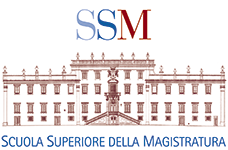 Incontro di studioPROBLEMATICHE SUL  NE BIS IN IDEM E SULLA NOTIFICA DELLA CARTELLA DI PAGAMENTO      CON LA COLLABORAZIONE DIConsiglio dell’  Ordine degli Avvocati di COSENZA e dell’Ordinedei dottori  Commercialisti di COSENZA e della Fondazione Scuola Forense18 Maggio 2018 ORE 15,30 Palazzo di Giustizia di Cosenza - Biblioteca Consiglio dell’Ordine Avvocati di Cosenza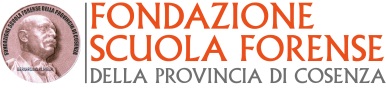 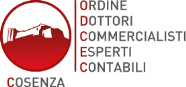 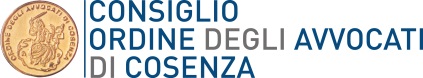 Saluti Istituzionali: Cons. Mario Spagnuolo, Procuratore della Repubblica di Cosenza;                                  Avv. Vittorio Gallucci, Presidente Ordine Avvocati Cosenza;                                  Dott. Andrea Manna, Presidente Ordine dei dottori Commercialisti di Cosenza. Introduce: Dott. Francesco Calderaro, formatore  decentrato, docente presso la SMM per le attività Internazionali; Presiede e coordina:  Dott. Vincenzo D’Amico, formatore  decentrato presso la SMM. Relatori:Avv. Prof. Chiaia FrancescoDocente di Procedura Penale della Scuola di Specializzazione per le professioni legali dell’Università degli Studi Magna Grecia di Catanzaro. “ Il principio del ne bis in idem alla luce della recente giurisprudenza Nazionale  Comunitaria”.Dott. Antonio GeniseGiudice Tributario- formatore decentrato, docente presso la SSM per le attività Internazionali.“ La notifica della cartella di pagamento: il punto sulle novità normative e sulla giurisprudenza di merito e di legittimità”.Evento formativo accreditato dagli Ordini degli Avvocati e Commercialisti di Cosenza -3 crediti formativiScuola Superiore della Magistratura - Struttura Didattica Territoriale di CatanzaroSede territoriale presso la Corte d 'Appello di CatanzaroVia Falcone e Borsellino, n. 1 - 88100 – Catanzaro  Mail: formazione.ca.catanzaro@giustizia.it